MinutesWelcome and Call to Order  -  Ron Ziff,  President at 6:30 pm                                      Pledge of Allegiance –  Led by Gene Arias, Master Sergeant CSMRRoll Call: Present: Jeff Hartsough, Sue Steinberg, Tom Capps, Avo Babian, Levon Baronian, Howard Katchen, Michael Binkow, Melissa Menard, Neal Roden, Jeffrey Kalban, Candy Williams, Deatra Yatman, Ron Ziff. Absent:, Kristin Sales, Raphael Morozov, Lisa Petrus, Sidonia Lax, Richard Marciniak, Jill Banks BaradApproval of Minutes of previous meeting: Howard Katchen brought the Motion to the floor, Neal Roden 2nd the motion. Passed Unanimously.Comments by LAPD SLO’s, Public Officials and staff: Gene Arias, Master Sergeant CSMR.  Public service for all of the state of .  Explained how to volunteer and sign up.  Spoke of lost soldier. Officer Berry  gave an update on crime in Sherman Oaks. Property crime is down 10%.  Gave information regarding property crime. A heckler from the audience  caused Ron Ziff to call a 2 minute recess. Katie O’Kelly - presented SONC with a Certificate of Appreciation. Betty Wong from DONE gave an update on DONE issues.  6.   Guest Speaker - Lime Scooters Rep Noah Applebome: answered questions about the future implementation of Lim Scooters in Sherman Oak.   Avo Babian introduces guest speaker:  Noah Applebome   – Noah gave information on shared electric scooters - 7.   Guest Speaker Volunteer Community Police Program – Alan Scher, John Gilbert. They volunteer for LAPD – patrol the streets, make police officers aware of anything suspicious and are there to help in any way.  They meet once per month for a minimum of 8 hours per month.  They work directly with the police department.  Public Comment: Ethan Senser, David Augsburger, Patty Manze, Terri Lotts, Sherry Daghijhi, Pamela Harris, Susan Collins, Hilary Pickles, Stefanie Knatilek had public comments.President’s Report   Raphael Morozov has notified us that he will be resigning from the Board in the near future due to work obligations. The opening for the business seat in area 3 was publicized in our November newsletter and we are looking for a replacement. In the past 10 days I have had 3 inquiries about an education committee. Because of the renewed interest, Ron will be soliciting participation. If anyone is interested in being on this committee please contact him. On Thursday, November 29, 2018, EmpowerLA and the Department of Aging will co-host a  for Neighborhood Councils. Recently, the City and County of Los Angeles released the Age-Friendly Action Plan for the Los Angeles Region 2018-2021, which will guide efforts over the next three years to enhance our region's age-friendliness in key areas such as transportation, housing, emergency preparedness, social participation and outdoor space. A presentation on the action plan will be given by the Department of Aging. The event will be at Ronald F. Deaton Auditorium at 6:30 pm. Sherry Revord was our Purposeful Aging Liaison. Since Sherry has retired to , Ron has asked Deatra Yatman to fill the position and attend the meeting. Dea has both an undergraduate and graduate degree in geriatrics and will serve the community well. Anyone else that wants to is welcome to attend the meeting. Our November newsletter went out to about 21,000 families. A Westside nonprofit has sued the city of , seeking to overturn a plan that would allow the construction of up to 6,000 new apartment and condominium units within a half-mile of five Metro Expo Line stations. The outcome of this lawsuit could affect the planned rezoning around the Orange Line stations and around the 3 Metro stations in Sherman Oaks that are currently in the early stages of Metro planning. There have been a lot of complaints about noise from airplanes flying out of Van Nuys and . The council sent a letter to the FAA concerning this. The letter can be found on our website posted with the September 17 meeting. The FAA will be holding public workshops this Weds Nov 7 and Thurs Nov 8, 5-8PM at  , 1001  Drive in . It is an open house walk around format. So you can go any time during the event. The FAA will also be accepting written comments through Nov 18. If this concerns you, don't wait. Now is the time to express your concerns. The information on where to comment is in our November newsletter. The City Planning Dept will hold its last open house for the Southeast Valley Community Plan Update this Weds Nov 7 5:30-7:30PM at the Harmony Toluca Lake Church, 4301 Cahuenga Blvd. If you are concerned about zoning changes in your neighborhood or Sherman Oaks, don't wait. Now is the time to say so. James Malmberg made a Brown Act complaint on the Council's actions in regard to several meetings this year. We responded with the assistance of the City Attorney. Yesterday Susan Collins filed a grievance against the Council. It will be addressed in accordance with our by-laws and the city rules.  Introduction and nomination of Youth Committee Co-chairs Elinor Oren & Marcus Zimmerman Q&AThe Council voted unanimous approval of the two students as Youth Committee Co-chairs. Introduction and nomination of Sarah Olds to fill the remaining term for the residential seat in area 5.  Sarah Olds introduces herself and told the Council about herself and her hopes from volunteering for this position.  Sarah is the owner of Gazelle Pilates.  Public Comments:		Terri Lotts opposes this nomination. 		Patty Manze – opposes this nomination.		Sherry Daghighi – opposes this nomination.		Pamela Harris – opposes this nomination.		Susan Collins – opposes this nomination.		Stefanie Knitilek – opposes this nomination.		Hilary Pickles – opposes this nomination.	Vote on Approval of Sarah Olds to fill the remaining term for residential area 5 . Approved 10-2-1. Yeas: Jeff Hartsough, Tom Capps, Deatra Yatman, Sue Steinberg, Avo Babian, Melissa Menard, Michael Binkow, Neal Roden, Jeffrey Kalban, Ron Ziff. Neas: Levon Baronian, Howard Katchen. Abstain: Candy WilliamsSwearing in of new Board Member and Youth RepresentativesBetty Wong swore in Sarah Olds  		Betty Wong swears in Elinor Oren and Marcus Zimmerman – Youth Committee Co-Chairs
 13.  All items listed under the Consent Calendar are considered to be routine and may be enacted by one vote. Prior to the motion to consider any action by the Board, any public comments on any of the Consent Calendar items will be heard. There will be no separate action unless members of the Board request specific items to be removed from the Consent Calendar.             Consent Calendar ( no discussion required)A. Approve the monthly expense report for the period ending September 30,2018.B, Approve a payment of $39.39 to board member Ron Ziff for reimbursement for the purchase of a tool box (microphone and cable case) for SONC public address system. RON ZIFF REIMBURSEMENT $41.31.  Deatra Yatman brought motion to the floor, Howard Katchen 2nd. Passed Unanimously14.Treasurer’s Report – Tom Capps, Treasurer, gave updates    15.  Committee reports    A.    Planning & Land Use Committee Report- Jeff Kalban, Chair.  The next PLUM meeting will be on November 15th – The Vision Committee meeting will be on December 6th .          1.   Updates: PLUM Meeting November 15. The committee will be reviewing the proposed remodel of the shopping center at 4454 Van Nuys Blvd., Sherman Oaks Square and the proposed Restaurant Beverage Program Ordinance  https://planning.lacity.org/ordinances/docs/RestaurantBeverageProgram/Ordinance.pdfVISION Committee Meeting December 6 will be a Community meeting to discuss the homeless housing issue and alternative sites. B.  Rules and Elections Committee Sue Steinberg. Gave updates on Election coming up May 19, 2019.  February 3rd candidate filling starts. February 23rd – candidate information session May 12th to get information and photo in to the city.C.  Traffic & Transportation Committee – Avo Babian, Chair. Avo gave an update with the new DASH Route through Sherman Oaks       D.  Outreach Committee- Jeff Hartsough, Chair– updates on Spring Tree Giveaway – Van Nuys -  Sherman Oaks Park.  Around the 1st day of spring          E.   Green & Beautification Committee – Avo Babian, Chair. Avo discussed the successful Garden Tour                       F.   Public Safety Committee – Kristin Sales & Melissa Menard, Co-chairs told about                               Neighborhood Watch Forum and Cert Program for JanuaryThe next meeting will be on November 27th in the library  - Neighborhood watch  - Looking for block captains for your neighborhood.  We will be dark in December         G.  Homeless Outreach Committee - Michael Binkow.  next meeting will be December 5          I.  Budget Advocates – Howard Katchen, SONC representative.  Gave updates on         meetings.     16.    Announcements on items within SONC’s jurisdiction: Sue Steinberg spoke about invitation from DWP to tour the LA Aqueduct  – Sue had a great experience and  spoke with DWP about future plans regarding climate change.              17.  Meeting adjourned at 8:43 pmRespectfully submitted, Avo Babian		SecretaryOfficers:Ron Ziff, President Bus-6 Jeff Hartsough, 1st Vice Pres.CI-2 Sue Steinberg, 2nd Vice Pres Bus.4Tom Capps, Treasurer, Res. 2  Avo Babian, Secretary, Bus. 5 Board Members:Candy Williams, Res. 1Levon Baronian, Bus. 1Kristin Sales,  CI 1Vacant Bus. 2Howard Katchen, Res. 3Raphael Morozov, Bus.3Deatra Yatman, CI 3 Lisa Petrus, Res. 4Sidonia Lax, CI 4Vacant, Res 5Richard Marciniak, CI 5Jill Banks Barad, Res. 6Melissa Menard, CI 6Michael Binkow, Res. 7Neal Roden, Bus. 7Jeffrey Kalban, CI 7 OAKS NEIGHBORHOOD COUNCIL Oaks, CA 91413(818) 503-2399www.shermanoaksnc.orgOR CONTACTDepartment of Neighborhood Empowerment linked through our website under "Resources"Officers:Ron Ziff, President Bus-6 Jeff Hartsough, 1st Vice Pres.CI-2 Sue Steinberg, 2nd Vice Pres Bus.4Tom Capps, Treasurer, Res. 2  Avo Babian, Secretary, Bus. 5 Board Members:Candy Williams, Res. 1Levon Baronian, Bus. 1Kristin Sales,  CI 1Vacant Bus. 2Howard Katchen, Res. 3Raphael Morozov, Bus.3Deatra Yatman, CI 3 Lisa Petrus, Res. 4Sidonia Lax, CI 4Vacant, Res 5Richard Marciniak, CI 5Jill Banks Barad, Res. 6Melissa Menard, CI 6Michael Binkow, Res. 7Neal Roden, Bus. 7Jeffrey Kalban, CI 7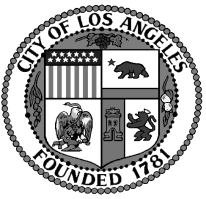  Oaks Neighborhood CouncilSONC REGULARBOARD MEETINGMonday, November 5, 20186:30 p.m. Auditorium Oaks OAKS NEIGHBORHOOD COUNCIL Oaks, CA 91413(818) 503-2399www.shermanoaksnc.orgOR CONTACTDepartment of Neighborhood Empowerment linked through our website under "Resources"